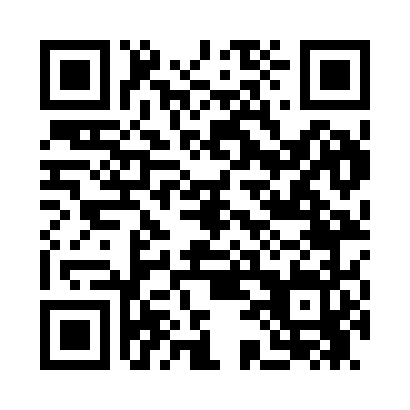 Prayer times for Bloomville, New York, USAMon 1 Jul 2024 - Wed 31 Jul 2024High Latitude Method: Angle Based RulePrayer Calculation Method: Islamic Society of North AmericaAsar Calculation Method: ShafiPrayer times provided by https://www.salahtimes.comDateDayFajrSunriseDhuhrAsrMaghribIsha1Mon3:425:271:035:078:4010:242Tue3:435:271:035:078:4010:233Wed3:445:281:045:078:3910:234Thu3:455:281:045:078:3910:225Fri3:465:291:045:078:3910:226Sat3:475:301:045:078:3810:217Sun3:485:301:045:078:3810:208Mon3:495:311:045:078:3810:209Tue3:505:321:055:078:3710:1910Wed3:515:321:055:078:3710:1811Thu3:525:331:055:078:3610:1712Fri3:535:341:055:078:3610:1613Sat3:545:351:055:078:3510:1514Sun3:555:361:055:078:3410:1415Mon3:575:361:055:078:3410:1316Tue3:585:371:055:078:3310:1217Wed3:595:381:055:068:3210:1118Thu4:005:391:065:068:3210:1019Fri4:025:401:065:068:3110:0920Sat4:035:411:065:068:3010:0821Sun4:045:421:065:068:2910:0622Mon4:065:431:065:068:2810:0523Tue4:075:441:065:058:2710:0424Wed4:095:451:065:058:2710:0225Thu4:105:451:065:058:2610:0126Fri4:115:461:065:058:259:5927Sat4:135:471:065:048:249:5828Sun4:145:481:065:048:239:5629Mon4:165:491:065:048:219:5530Tue4:175:501:065:038:209:5331Wed4:195:511:065:038:199:52